C O M U N E   D  I   P R I O L O    G A R G A L L OPROVINCIA REGIONALE DI SIRACUSACOMANDO POLIZIA MUNICIPALE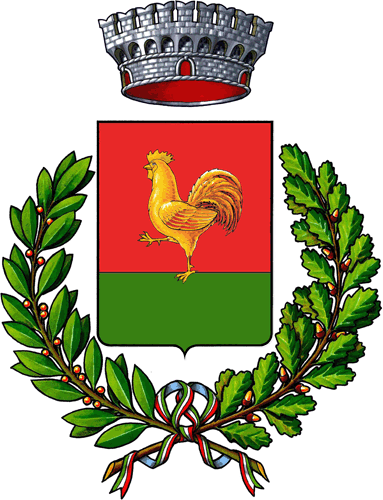 AVVISO PUBBLICOOGGETTO : MANIFESTAZIONE DI INTERESSE PER L’AFFIDAMENTO DELLA GESTIONE DELL'AREA CAMPER IN LOCALITA’ MARINA DI PRIOLO GARGALLO PER LA STAGIONE ESTIVA  2021.IL RESPONSABILE DEL SETTORE AREA DI VIGILANZAVista la Determina del V Settore n. 894 del 12/05/2021  avente ad oggetto attivazione della procedura per la l’affidamento della gestione dell'Area Camper. Stagione estiva 2021;Visto l’art. 30 del D. lgs n. 163/2006;Visto il D. lgs n. 285/1992 ed il D.P.R. n. 495/1992INVITATutti i soggetti giuridici in possesso dei  requisiti previsti ex lege compreso le Associazioni Onlus, a manifestare l’interesse a partecipare alla gara per la concessione del servizio di gestione dell'Area Camper sita in Marina di Priolo G. nella stagione estiva  2021.DURATA DELLA CONCESSIONE : dal 14 GIUGNO al 31 Agosto 2021 . Il presente avviso pubblico, nel rispetto dei principi generali di trasparenza e adeguata pubblicità, ha solo lo scopo di individuare i soggetti da invitare alla successiva procedura di gara ai sensi dell’art. 30 del D. lgs n. 163/2006.L’invito è da intendersi come una indagine di mercato e, pertanto, non è in alcun modo vincolante per l’Amministrazione Comunale, ed è subordinato al rilascio del Nulla Osta, atto indefettibile, che dovrà essere rilasciato da parte dell'Enel, in assenza del quale tutto decade e si intende nullo.TERMINE E PRESENTAZIONE DELLE MANIFESTAZIONI DI INTERESSELe manifestazioni di interesse, redatte in lingua italiana, debitamente sottoscritte, dovranno pervenire in busta chiusa all’ufficio protocollo del Comune di Priolo Gargallo, o mezzo  pec ufficio.protocollo@pec.comune.priologargallo.sr.it  entro e non oltre le 12,00 del 27/05/2021 indipendentemente dal mezzo di inoltro.I plichi dovranno riportare la dicitura “MANIFESTAZIONE DI INTERESSE – AFFIDAMENTO GESTIONE AREA CAMPER STAGIONE ESTIVA 2021”,  e dovranno contenere la manifestazione di interesse e la copia di un documento di identità valido di tutti i sottoscrittori e riportare nella stessa la migliore offerta che si intende proporre, cioè la percentuale o la cifra in rialzo su un canone posto a base di asta in euro 1.000,00.CONDIZIONI DI AGGIUDICAZIONELa gestione sarà affidata, da parte della Commissione giudicatrice composta dal RUP e da due suoi assistenti appartenenti al Comando di PM e da un dipendente dell’ufficio Tecnico comunale , al soggetto giuridico o Associazione onlus, regolarmente in possesso dei requisiti che consentono di trattare con la Pubblica Amministrazione,  che  in cambio della gestione dell'area camper nel rispetto del regolamento esistente offrirà la maggiore percentuale o cifra  al rialzo superiore al canone posto a base di asta di euro 1.000,00 somma che  dovrà essere versata entro il 14/07/2021   .   Il costo del pedaggio giornaliero è fissato, in euro 10,00 per ogni 24 ore di sosta per ogni stallo di sosta.E' fatto carico all'aggiudicatario della gestione di vigilare giorno e notte con proprio personale, che venga rispettato il regolamento vigente da parte di tutti i fruitori dell'Area Camper affinchè si rispetti civilmente l'ambiente,  e quanto imposto dalle regole di civile convivenza e dal Codice della Strada, fornendo a proprie spese servizi di scarico delle acque nere dei camper. AMMINISTRAZIONE PROCEDENTEComune di Priolo Gargallo via Largo Autonomia, 96010 Priolo Gargallo (SR). Indirizzo Mail : priolopm@virgilio.itSettore AREA DI VIGILANZA Responsabile del procedimento ai sensi della legge 241/90 e ss.mm.ii. è il Comm. Giovanni Mignosa, Responsabile del Settore V°, nonchè Comandante della Polizia Municipale.Tel. 0931 779210 fax 0931 771405 mail : priolopm@virgilio.it TRATTAMENTO DATIVerrà effettuato in conformità a quanto disposto dal D. lgs. N. 196/2003.PRIOLO GARGALLO 17.05.2021                                                                  IL RESPONSABILE SETTORE AREA DI VIGILANZA                                                                                                            Comm Giovanni Mignosa 